ПРОТОКОЛ №2заседания совета по противодействию коррупции при главе администрации Репьевского муниципального района Воронежской области10 мая 2016 г.                                                                                    с. РепьевкаПредседательствовал:Глава администрации Репьевского муниципального района, председатель Совета М.П. ЕльчаниновЗаместитель председателя совета     Д.А. ШорстовПрисутствовали члены совета:Овчарова Т.В.Шаповалова Л.В. Бурков И.В.Титова М.И.Повестка дня:О рассмотрении проекта распоряжения администрации муниципального района «Об утверждении плана по противодействию коррупции в Репьевском муниципальном районе Воронежской области на 2016-2017 годы».Докладчик: Шорстов Д.А., заместитель главы администрации, руководитель аппарата администрации муниципального района, заместитель председателя Совета.По вопросу повестки дня выступил Шорстов Д.А., заместитель главы администрации, руководитель аппарата администрации муниципального района, который сказал, что в соответствии с Национальным планом противодействия коррупции на 2016 – 2017 годы, утвержденным Указом Президента Российской Федерации от 01.04.2016 г. №147 подготовлен и предлагается для рассмотрения проект распоряжения администрации муниципального района «Об утверждении плана по противодействию коррупции в Репьевском муниципальном районе Воронежской области на 2016-2017 годы» (проект распоряжения прилагается).Заслушав докладчика, рассмотрев проект распоряжения администрации муниципального района «Об утверждении плана по противодействию коррупции в Репьевском муниципальном районе Воронежской области на 2016-2017 годы», совет по противодействию коррупции при главе администрации Репьевского муниципального района Воронежской области РЕШИЛ:1. Одобрить проект распоряжения администрации муниципального района  «Об утверждении плана по противодействию коррупции в Репьевском муниципальном районе Воронежской области на 2016-2017 годы» и рекомендовать администрации Репьевского муниципального района утвердить  план по противодействию коррупции в Репьевском муниципальном районе Воронежской области на 2016-2017 годы.Председатель совета                                                        М.П. ЕльчаниновЗаместитель председателя совета                                   Д.А. Шорстов                                                                                  ПРОЕКТ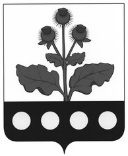 АДМИНИСТРАЦИЯ РЕПЬЕВСКОГО МУНИЦИПАЛЬНОГО РАЙОНА ВОРОНЕЖСКОЙ ОБЛАСТИРАСПОРЯЖЕНИЕ«       »               2016 г. № с. РепьевкаВ соответствии с Федеральным законом от 25.12.2008 г. № 273-ФЗ «О противодействии коррупции», Указом Президента Российской Федерации от 01.04.2016 г. № 147 «О Национальным плане противодействия коррупции на 2016 – 2017 годы», Уставом Репьевского муниципального района Воронежской области,1. Утвердить прилагаемый План по противодействию коррупции в Репьевском муниципальном районе Воронежской области на 2016-2017 годы.2. Распоряжение администрации муниципального района от 12.01.2015 г. №3-р «Об утверждении плана противодействия коррупции в Репьевском муниципальном районе Воронежской области на 2015-2016 гг.» признать утратившим силу. 3. Контроль за исполнением настоящего распоряжения возложить на заместителя главы администрации, руководителя аппарата администрации муниципального района Шорстова Д.А. Глава администрации муниципального района                                                           М.П. ЕльчаниновПРОЕКТ УТВЕРЖДЕН                                 распоряжением администрацииРепьевского муниципального района от «       »                       2016 г. №     -рПЛАНпо противодействию коррупции в Репьевском муниципальном районе на 2016 - 2017 годыОб утверждении плана по противодействию коррупции в Репьевском муниципальном районе Воронежской области на 2016 - 2017 годы№ п/пНаименование мероприятияОтветственные исполнителиОтветственные исполнителиСрок исполненияОжидаемый результатСовершенствование правовых основ и организационных механизмов предотвращения и выявления конфликта интересов в отношении лиц, замещающих должности, по которым установлена обязанность принимать меры по предотвращению и урегулированию конфликтов интересовСовершенствование правовых основ и организационных механизмов предотвращения и выявления конфликта интересов в отношении лиц, замещающих должности, по которым установлена обязанность принимать меры по предотвращению и урегулированию конфликтов интересовСовершенствование правовых основ и организационных механизмов предотвращения и выявления конфликта интересов в отношении лиц, замещающих должности, по которым установлена обязанность принимать меры по предотвращению и урегулированию конфликтов интересовСовершенствование правовых основ и организационных механизмов предотвращения и выявления конфликта интересов в отношении лиц, замещающих должности, по которым установлена обязанность принимать меры по предотвращению и урегулированию конфликтов интересовСовершенствование правовых основ и организационных механизмов предотвращения и выявления конфликта интересов в отношении лиц, замещающих должности, по которым установлена обязанность принимать меры по предотвращению и урегулированию конфликтов интересовСовершенствование правовых основ и организационных механизмов предотвращения и выявления конфликта интересов в отношении лиц, замещающих должности, по которым установлена обязанность принимать меры по предотвращению и урегулированию конфликтов интересов1.1.Разработка муниципальных правовых актов администрации муниципального района в сфере профилактики и противодействия коррупции; внесение изменений в действующие муниципальные правовые акты в указанной сфере в целях приведения их в соответствие с нормативными правовыми актами Российской Федерации Разработка муниципальных правовых актов администрации муниципального района в сфере профилактики и противодействия коррупции; внесение изменений в действующие муниципальные правовые акты в указанной сфере в целях приведения их в соответствие с нормативными правовыми актами Российской Федерации Организационный отдел, юридический отдел администрации муниципального районаПо мере необходимости (в течение планируемого периода) Обеспечение актуальной муниципальной нормативной правовой базой1.2.Осуществление антикоррупционной экспертизы нормативных правовых актов администрации муниципального района, их проектов и иных документов в целях выявления коррупциогенных факторов и последующее устранение таких факторовЮридический отдел администрации муниципального районаЮридический отдел администрации муниципального районаПостоянноПриведение постановлений и распоряжений администрации муниципального района и их проектов в соответствие с законодательством Российской Федерации о противодействии коррупции1.3.Размещение проектов нормативных правовых актов  муниципального района на официальном сайте органов местного самоуправления муниципального района в информационно-телекоммуникационной сети «Интернет»Юридический отдел администрации муниципального районаЮридический отдел администрации муниципального районаПостоянноОбеспечение возможности проведения независимой антикоррупционной экспертизы проектов нормативных правовых актов муниципального района1.4.Взаимодействие с правоохранительными органами и иными органами по вопросам организации противодействия коррупцииОрганизационный отдел администрации муниципального районаОрганизационный отдел администрации муниципального районаПостоянноНедопущение поступления на муниципальную службу лиц, причастных или склонных к коррупционным проявлениям. Своевременное выявление, предупреждение и пресечение фактов коррупционных проявлений среди муниципальных служащих1.5. Организация проведения семинара с муниципальными служащими по вопросу конфликта интересовОрганизационный отдел администрации муниципального районаОрганизационный отдел администрации муниципального районаII квартал 2016 г., II квартал 2017 г., Повышение правовой грамотности и актуализация знаний муниципальных служащих законодательства Российской Федерации о противодействии коррупции1.6.Доведение до лиц, замещающих муниципальные должности в органах местного самоуправления муниципального района положений законодательства Российской Федерации о противодействии коррупцииПостоянная комиссия по местному самоуправлению, правотворческой деятельности и законности Совета народных депутатов муниципального районаПостоянная комиссия по местному самоуправлению, правотворческой деятельности и законности Совета народных депутатов муниципального районаI квартал 2016 г.,I квартал 2017 г. Повышение правовой грамотности и актуализация знаний лиц, замещающих муниципальные должности, законодательства Российской Федерации о противодействии коррупции1.7.Ознакомление депутатов Совета народных депутатов муниципального района с понятием «конфликт интересов», типичными случаями конфликта интересовОрганизационный отдел администрации муниципального района Организационный отдел администрации муниципального района II квартал 2016 г. Повышение правовой грамотности лиц, замещающих муниципальные должности1.8.Проведение заседаний Совета по противодействию коррупции при главе администрации муниципального района Организационный отдел администрации муниципального района, Совет по противодействию коррупции при главе администрации муниципального района Организационный отдел администрации муниципального района, Совет по противодействию коррупции при главе администрации муниципального района Ежеквартально(по отдельному плану)Осуществление координации деятельности структурных подразделений администрации муниципального района, муниципальных учреждений и предприятий  по реализации мер противодействия коррупции на территории муниципального района 1.9.Рассмотрение итогов работы органов местного самоуправления муниципального района при проведении ими антикоррупционной экспертизы муниципальных нормативных правовых актов на совещании с главами сельских поселенийЗаместитель главы администрации муниципального района,органы местного самоуправления муниципального районаЗаместитель главы администрации муниципального района,органы местного самоуправления муниципального районаЕжегодноПовышение правовой грамотности руководителей органов местного самоуправления муниципального района в области противодействия коррупции1.10.Организация совещаний (обучающих мероприятий) с руководителями (заместителями руководителей) муниципальных учреждений по вопросам организации работы по противодействию коррупции  Заместитель главы администрации,организационный отдел администрации муниципального района  Заместитель главы администрации,организационный отдел администрации муниципального района  1 раз в полугодиеПовышение правовой грамотности руководителей муниципальных учреждений муниципального района в области противодействия коррупцииСовершенствование механизмов контроля за расходами и обращения в доход государства имущества, в отношении которого не представлено сведений, подтверждающих его приобретение на законные доходы, предусмотренных Федеральным законом от 3 декабря 2012 г. № 230-ФЗ «О контроле за соответствием расходов лиц, замещающих государственные должности, и иных лиц их доходам»Совершенствование механизмов контроля за расходами и обращения в доход государства имущества, в отношении которого не представлено сведений, подтверждающих его приобретение на законные доходы, предусмотренных Федеральным законом от 3 декабря 2012 г. № 230-ФЗ «О контроле за соответствием расходов лиц, замещающих государственные должности, и иных лиц их доходам»Совершенствование механизмов контроля за расходами и обращения в доход государства имущества, в отношении которого не представлено сведений, подтверждающих его приобретение на законные доходы, предусмотренных Федеральным законом от 3 декабря 2012 г. № 230-ФЗ «О контроле за соответствием расходов лиц, замещающих государственные должности, и иных лиц их доходам»Совершенствование механизмов контроля за расходами и обращения в доход государства имущества, в отношении которого не представлено сведений, подтверждающих его приобретение на законные доходы, предусмотренных Федеральным законом от 3 декабря 2012 г. № 230-ФЗ «О контроле за соответствием расходов лиц, замещающих государственные должности, и иных лиц их доходам»Совершенствование механизмов контроля за расходами и обращения в доход государства имущества, в отношении которого не представлено сведений, подтверждающих его приобретение на законные доходы, предусмотренных Федеральным законом от 3 декабря 2012 г. № 230-ФЗ «О контроле за соответствием расходов лиц, замещающих государственные должности, и иных лиц их доходам»Совершенствование механизмов контроля за расходами и обращения в доход государства имущества, в отношении которого не представлено сведений, подтверждающих его приобретение на законные доходы, предусмотренных Федеральным законом от 3 декабря 2012 г. № 230-ФЗ «О контроле за соответствием расходов лиц, замещающих государственные должности, и иных лиц их доходам»2.1.Поддержание в актуальном состоянии утверждённого Порядка принятия решения об осуществлении контроля за соответствием сведений о расходах муниципальных служащих, их супругов и несовершеннолетних детей их доходамОрганизационный отдел администрации муниципального района Организационный отдел администрации муниципального района ПостоянноПриведение муниципальной нормативной правовой базы в соответствие с законодательством Российской Федерации о противодействии коррупции2.2.Осуществление контроля за расходами лиц, предоставивших сведения о расходах, по основаниям, предусмотренным положениями части 1 статьи 4 Федерального закона от 03 декабря 2012 г. N 230-ФЗ "О контроле за соответствием расходов лиц, замещающих государственные должности, и иных лиц их доходам"Организационный отдел администрации муниципального районаОрганизационный отдел администрации муниципального районаПо мере необходимости (в течении планируемого периода)Выявление, предупреждение и пресечение коррупционных проявлений2.3.Мониторинг публикаций в средствах массовой информации сведений о доходах, расходах, об имуществе и обязательствах имущественного характера муниципальных служащих и лиц, замещающих муниципальные должности в органах местного самоуправления муниципального района Организационный отдел администрации муниципального районаОрганизационный отдел администрации муниципального районаПостоянно Выявление, предупреждение и пресечение коррупционных проявлений3. Повышение эффективности противодействия коррупции при осуществлении закупок, товаров, работ, услуг, для обеспечения муниципальных нужд3. Повышение эффективности противодействия коррупции при осуществлении закупок, товаров, работ, услуг, для обеспечения муниципальных нужд3. Повышение эффективности противодействия коррупции при осуществлении закупок, товаров, работ, услуг, для обеспечения муниципальных нужд3. Повышение эффективности противодействия коррупции при осуществлении закупок, товаров, работ, услуг, для обеспечения муниципальных нужд3. Повышение эффективности противодействия коррупции при осуществлении закупок, товаров, работ, услуг, для обеспечения муниципальных нужд3. Повышение эффективности противодействия коррупции при осуществлении закупок, товаров, работ, услуг, для обеспечения муниципальных нужд3.1.Совершенствование условий, процедур и механизмов закупок товаров, работ, услуг для обеспечения муниципальных нуждСектор муниципальных закупок администрации муниципального районаСектор муниципальных закупок администрации муниципального районаПостоянноОткрытость закупок товаров, работ, услуг, необходимых для обеспечения деятельности органов местного самоуправления3.2.Проведение мониторинга муниципальных закупок, представление отчетов о размещении плана закупки в целях муниципальных нужд муниципального района, а также иной информации в Совет по противодействию коррупции Сектор муниципальных закупок администрации муниципального района,Совет по противодействию коррупции при главе администрации муниципального районаСектор муниципальных закупок администрации муниципального района,Совет по противодействию коррупции при главе администрации муниципального районаОткрытость закупок товаров, работ, услуг, необходимых для обеспечения деятельности органов местного самоуправления3.3.Мониторинг и выявление коррупционных рисков, в том числе причин и условий коррупции, в деятельности по осуществлению закупок товаров, работ, услуг для обеспечения муниципальных нужд и устранение выявленных коррупционных рисковСектор муниципальных закупокадминистрации муниципального районаСектор муниципальных закупокадминистрации муниципального районаПостоянноСвоевременное предупреждение и пресечение коррупционных проявлений при осуществлении закупок товаров, работ, услуг для обеспечения муниципальных нужд3.4.Обеспечение мер по открытости, гласности, прозрачности осуществления закупок, проводимых органом, уполномоченным на определение поставщиков (подрядчиков, исполнителей)Сектор муниципальных закупок администрации муниципального районаСектор муниципальных закупок администрации муниципального районаПостоянноСвоевременное предупреждение и пресечение коррупционных проявлений при осуществлении закупок товаров, работ, услуг для обеспечения муниципальных нужд3.5.Организация обучения на курсах повышения квалификации специалиста по теме «Контрактная система в сфере закупок товаров, работ, услуг для обеспечения государственных и муниципальных нужд»Организационный отдел администрации муниципального районаОрганизационный отдел администрации муниципального районаII квартал 2016 г.Повышение профессионального уровня муниципальных служащих4. Усиление влияния этических и нравственных норм на соблюдение лицами, замещающими муниципальные должности и должности муниципальной службы, запретов, ограничений и требований, установленных в целях противодействия коррупции4. Усиление влияния этических и нравственных норм на соблюдение лицами, замещающими муниципальные должности и должности муниципальной службы, запретов, ограничений и требований, установленных в целях противодействия коррупции4. Усиление влияния этических и нравственных норм на соблюдение лицами, замещающими муниципальные должности и должности муниципальной службы, запретов, ограничений и требований, установленных в целях противодействия коррупции4. Усиление влияния этических и нравственных норм на соблюдение лицами, замещающими муниципальные должности и должности муниципальной службы, запретов, ограничений и требований, установленных в целях противодействия коррупции4. Усиление влияния этических и нравственных норм на соблюдение лицами, замещающими муниципальные должности и должности муниципальной службы, запретов, ограничений и требований, установленных в целях противодействия коррупции4. Усиление влияния этических и нравственных норм на соблюдение лицами, замещающими муниципальные должности и должности муниципальной службы, запретов, ограничений и требований, установленных в целях противодействия коррупции4.1.Обеспечение функционирования комиссии по соблюдению требований к служебному поведению муниципальных служащих и урегулированию конфликта интересов администрации Репьевского муниципального районаОрганизационный отдел администрации муниципального районаОрганизационный отдел администрации муниципального районаПостоянноПредупреждение и пресечение возможных коррупционных проявлений и случаев конфликта интересов4.2.Организация проведения в порядке, предусмотренном муниципальными нормативными правовыми актами   проверок по случаям несоблюдения муниципальными служащими органов местного самоуправления муниципального района ограничений, запретов и неисполнения обязанностей, установленных в целях противодействия коррупции, нарушения ограничений, касающихся получения подарков, и порядка сдачи подарка, а также применение соответствующих мер юридической ответственностиОрганизационный отдел администрации муниципального районаОрганизационный отдел администрации муниципального районаВ сроки установленные нормативными правовыми актамиПресечение случаев несоблюдения муниципальными служащими органов местного самоуправления муниципального района ограничений и запретов, установленных в целях противодействия коррупции4.3.Осуществление контроля исполнения муниципальными служащими органов местного самоуправления муниципального района обязанности по уведомлению представителя нанимателя о выполнении иной оплачиваемой работыОрганизационный отдел администрации муниципального районаОрганизационный отдел администрации муниципального районаПостоянноВыявление возможных коррупционных проявлений4.4.Осуществление комплекса организационных, разъяснительных и иных мер по соблюдению муниципальными служащими ограничений, запретов и по исполнению обязанностей, установленных законодательством Российской Федерации в целях противодействия коррупцииОрганизационный отдел администрации муниципального районаОрганизационный отдел администрации муниципального районаПостоянноЗнание муниципальными служащими органов местного самоуправления муниципального района ограничений, запретов и обязанностей, установленных законодательством Российской Федерации в целях предупреждения коррупционных проявлений4.5.Осуществление комплекса организационных, разъяснительных и иных мер по соблюдению муниципальными служащими органов местного самоуправления муниципального района ограничений, касающихся получения подарков, в том числе направленных на формирование отрицательного отношения к дарению подарков указанным служащим в связи с исполнением ими служебных обязанностейОрганизационный отдел администрации муниципального районаОрганизационный отдел администрации муниципального районаПостоянно Формирование у муниципальных служащих органов местного самоуправления муниципального района негативного отношения к получению подарков в связи с исполнением ими служебных обязанностей4.6.Организация доведения до муниципальных служащих органов местного самоуправления муниципального района, положений законодательства Российской Федерации о противодействии коррупции, в том числе об установлении наказания за получение и дачу взятки, посредничество во взяточничестве в виде штрафов, кратных сумме взятки, об увольнении в связи с утратой доверияОрганизационный отдел администрации муниципального районаОрганизационный отдел администрации муниципального районаПостоянно Постоянное и неукоснительное соблюдение муниципальными служащими органов местного самоуправления муниципального района законодательства Российской Федерации о противодействии коррупции4.7.Привлечение независимых экспертов для  работы в комиссии по проведению конкурса на замещение вакантной должности муниципальной службы и формированию кадрового резерва муниципальной службы, аттестационной комиссии по проведению  аттестации муниципальных служащих    Организационный отдел администрации муниципального районаОрганизационный отдел администрации муниципального районаПо мере необходимостиОткрытость деятельности органов местного самоуправления муниципального района при формировании кадрового резерва на замещение вакантных должностей муниципальной службы4.8.Обеспечение прохождения повышения квалификации муниципальными служащими, в должностные обязанности которых входит участие в противодействии коррупцииОрганизационный отдел администрации муниципального районаОрганизационный отдел администрации муниципального районаIV квартал 2016 годаПовышение профессионального уровня муниципальных служащих в области противодействия коррупции5. Мероприятия по повышению эффективности информационно-пропагандистских и просветительских мер, направленных на создание в обществе атмосферы нетерпимости к коррупционным проявлениям5. Мероприятия по повышению эффективности информационно-пропагандистских и просветительских мер, направленных на создание в обществе атмосферы нетерпимости к коррупционным проявлениям5. Мероприятия по повышению эффективности информационно-пропагандистских и просветительских мер, направленных на создание в обществе атмосферы нетерпимости к коррупционным проявлениям5. Мероприятия по повышению эффективности информационно-пропагандистских и просветительских мер, направленных на создание в обществе атмосферы нетерпимости к коррупционным проявлениям5. Мероприятия по повышению эффективности информационно-пропагандистских и просветительских мер, направленных на создание в обществе атмосферы нетерпимости к коррупционным проявлениям5. Мероприятия по повышению эффективности информационно-пропагандистских и просветительских мер, направленных на создание в обществе атмосферы нетерпимости к коррупционным проявлениям5.1.Обеспечение размещения на официальном органов местного самоуправления муниципального района информации об антикоррупционной деятельности, создание и ведение специализированного раздела, посвященного вопросам противодействия коррупцииОбеспечение размещения на официальном органов местного самоуправления муниципального района информации об антикоррупционной деятельности, создание и ведение специализированного раздела, посвященного вопросам противодействия коррупцииОрганизационный отделадминистрации муниципального района ПостоянноОткрытость деятельности в вопросах противодействия коррупции5.2.Обеспечение возможности оперативного представления гражданами и организациями информации о фактах коррупции в муниципальном районе или нарушениях требований к служебному поведению муниципальных служащих посредством:- функционирования «горячих линий», «телефона доверия», «интернет-приемных» по вопросам противодействия коррупцииОбеспечение возможности оперативного представления гражданами и организациями информации о фактах коррупции в муниципальном районе или нарушениях требований к служебному поведению муниципальных служащих посредством:- функционирования «горячих линий», «телефона доверия», «интернет-приемных» по вопросам противодействия коррупцииОрганизационный отдел администрации муниципального района Постоянно Своевременное предупреждение и пресечение коррупционных проявлений5.3.Проведение анализа обращений граждан и организаций, поступающих в администрацию муниципального района на предмет наличия информации о фактах коррупции и направление в установленных законодательством Российской Федерации и Воронежской области случаях в государственные органы в соответствии с их компетенциейПроведение анализа обращений граждан и организаций, поступающих в администрацию муниципального района на предмет наличия информации о фактах коррупции и направление в установленных законодательством Российской Федерации и Воронежской области случаях в государственные органы в соответствии с их компетенциейОрганизационный отдел администрации муниципального районаПостоянно Повышение эффективности работы с обращениями граждан и организаций по фактам проявления коррупции5.4.Создание системы контроля деятельности органов местного самоуправления муниципального района со стороны институтов гражданского общества, привлечение граждан и общественных организаций для оценки работы органов местного самоуправления, выявления фактов злоупотреблений должностными лицами при выполнении своих функций по социально-значимым направлениям деятельностиСоздание системы контроля деятельности органов местного самоуправления муниципального района со стороны институтов гражданского общества, привлечение граждан и общественных организаций для оценки работы органов местного самоуправления, выявления фактов злоупотреблений должностными лицами при выполнении своих функций по социально-значимым направлениям деятельностиОбщественная палата муниципального района (по согласованию)ПостоянноОткрытость деятельности в вопросах противодействия коррупции, своевременное предупреждение и пресечение коррупционных проявлений5.5.Размещение в местах предоставления муниципальных услуг и иных служебных помещениях, где на регулярной основе осуществляется взаимодействие служащих, работников с гражданами и организациями контактных данных лиц, ответственных за профилактику коррупционных и иных правонарушений в органах местного самоуправления, а также контактных данных органов  прокуратуры, органов внутренних дел; памяток об уголовной ответственности за дачу и получение взяткиРазмещение в местах предоставления муниципальных услуг и иных служебных помещениях, где на регулярной основе осуществляется взаимодействие служащих, работников с гражданами и организациями контактных данных лиц, ответственных за профилактику коррупционных и иных правонарушений в органах местного самоуправления, а также контактных данных органов  прокуратуры, органов внутренних дел; памяток об уголовной ответственности за дачу и получение взяткиОрганизационный отдел администрации муниципального районаПостоянноСвоевременное предупреждение и пресечение коррупционных проявлений